Wózek prysznicowo-toaletowy – 1 sztukaSpecyfikacja:Konstrukcja – stalowaSzerokość całkowita- 54-56Szerokość siedziska – 43- 48cmWysokość siedziska- 48-53cmWysokość całkowita- 84-95cmMax obciążenie- 100-180kgPodłokietniki- składaneKolor: dowolnyWykonanie: Wózek na czterech kółkach z czego co najmniej dwa wyposażone w hamulce, bez wycięcia z przodu siedziska, siedzisko plastikowe, bez obicia, podnóżki uchylane.Zdjęcie poglądowe 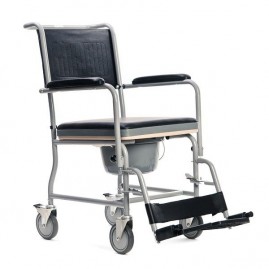 Produkty winne posiadać świadectwa wyrobów medycznych oraz certyfikaty CE.Miejsce dostawy: SOSW nr 1 w Policach 
ul. Janusza Korczaka 53 , 72-010 Police Termin dostawy do dnia 30.08.2021Minimalny wymagany okres gwarancji: 12 m-cy